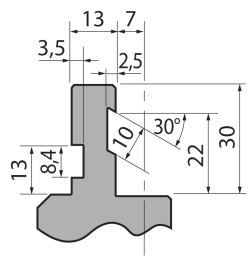 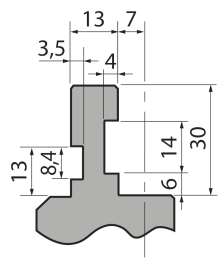 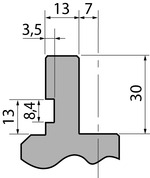 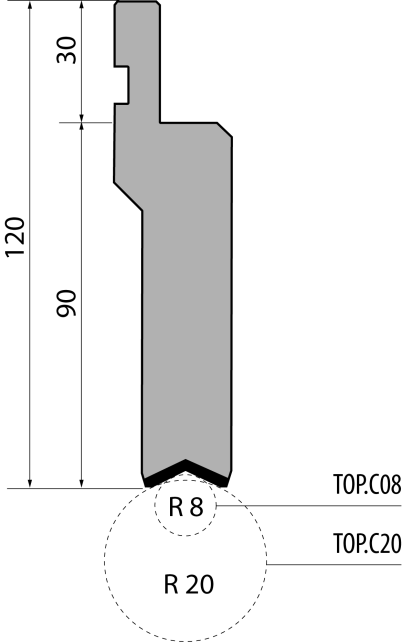 Держатель тип Promecam TOP.PC.120-08Держатель тип Promecam TOP.PC.120-08Держатель тип Promecam TOP.PC.120-08Держатель тип Promecam TOP.PC.120-08Держатель тип Promecam TOP.PC.120-08артикулдлина, ммвес, кгмакс. усилиеTOP.PC.120-0852211,00100 т/метрзаказать